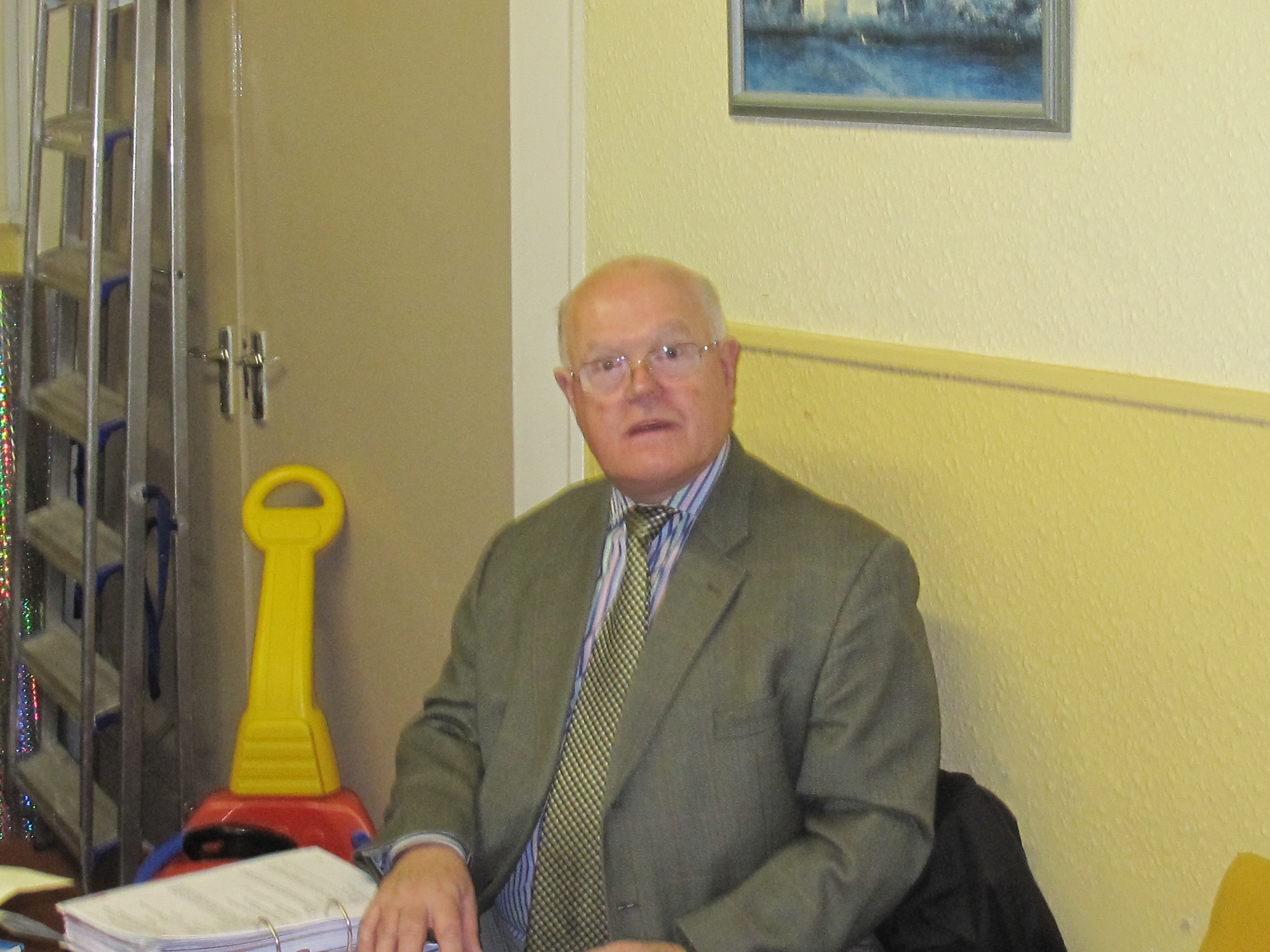 Alan Askew (Chairman)I have lived in Hawthorn all my life. It has been a great place to live, with fantastic walks, characters and scenery. It is such a perfect place to call my home.I joined the parish council in 2010 and this allows me to make a positive contribution to the village and in particular to the community and the community centre.I retired from the building industry some years 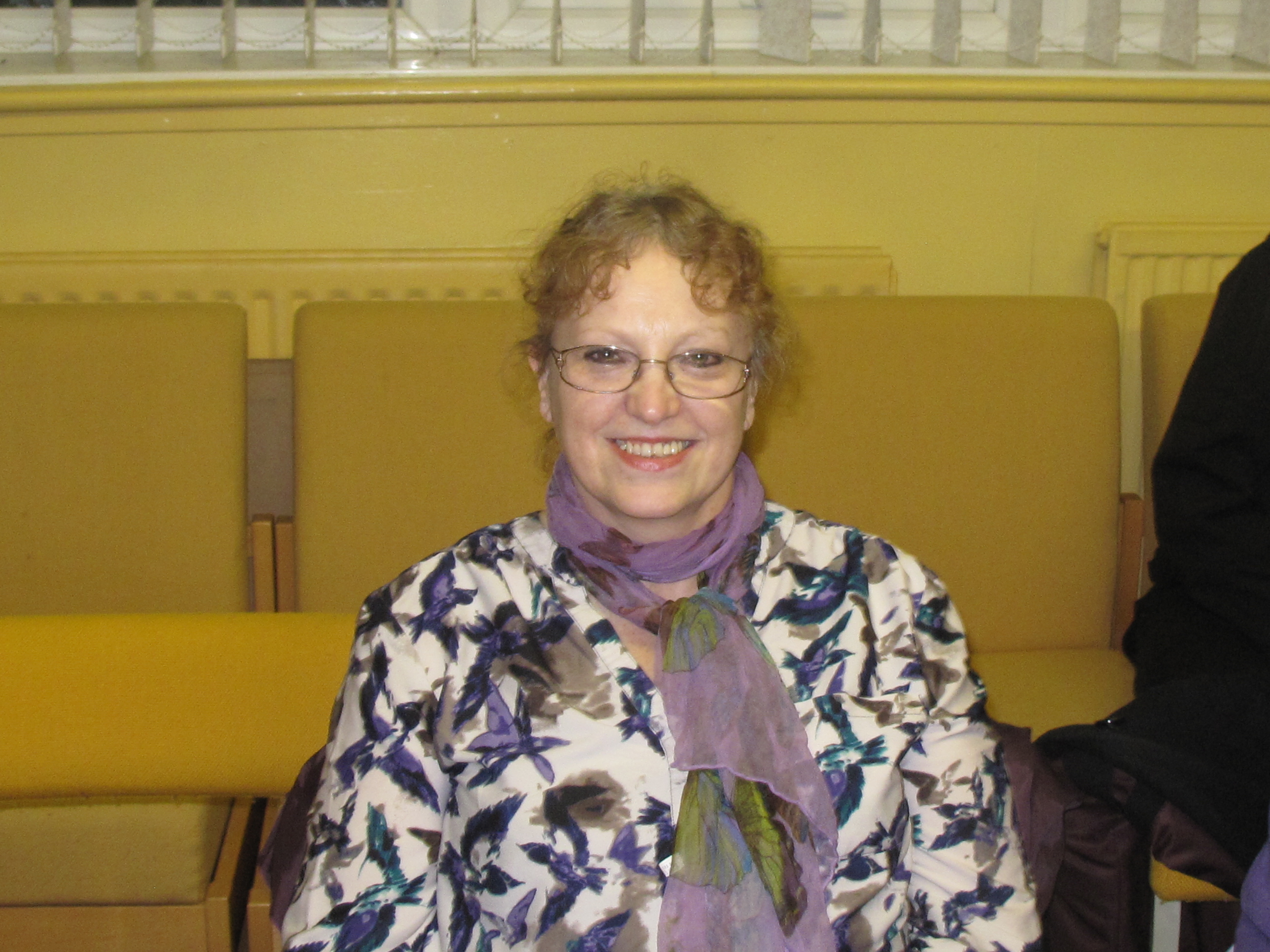 Diane HughesI have lived in Hawthorn for the past 5 years. It’s been a great place to live with fantastic walks, a beautiful Dene and short walk to the coast.  It’s a perfect place to call my home. I wish I had known about it many years ago. I joined Hawthorn Parish Council in 2014 and this allows me to make a positive contribution to the village and in particular to Christmas events. My special interest is that of people of the older generation. I have managed The Village Nursing Home in Murton for the last 6 years and am now area manager to the rest of the group. Although I am a general trained nurse (RGN) I have specialised in Dementia and Mental Health. I take a lead in first aid training as well as other health related subjects. It is an honour to serve on the Parish Council and to help represent the people of Hawthorn.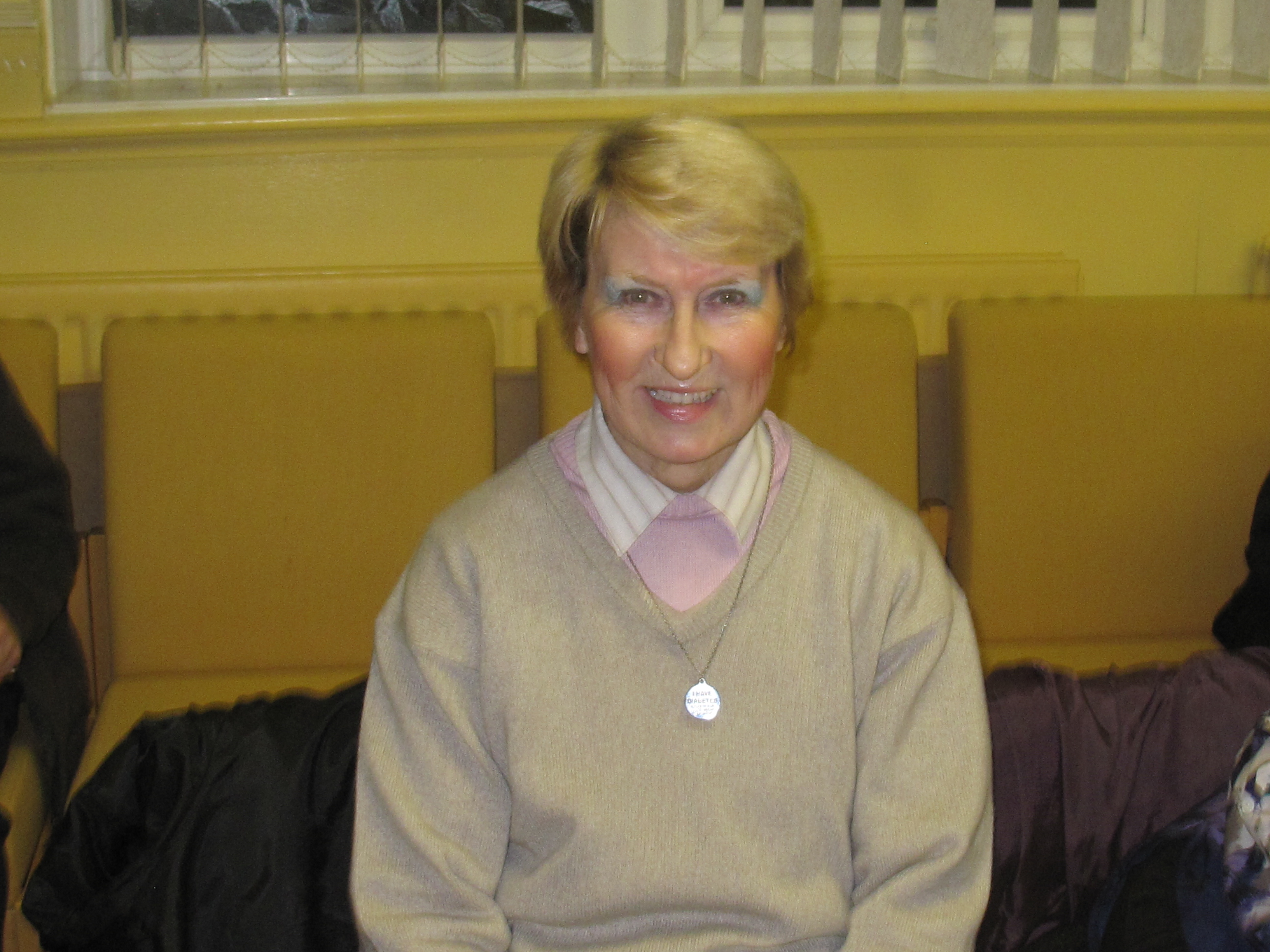 Sheila IrvingI was born in Hawthorn and have lived in this picturesque village for all of my life. Over the last 50 years I have seen a number of changes in Hawthorn and joined the parish council in 2014.Prior to retirement I worked at Caterpillar for 22 years. I find Hawthorn to be a delightful place to live, offering a scenic coastal route and pleasant seasonal walks throughout the Dene.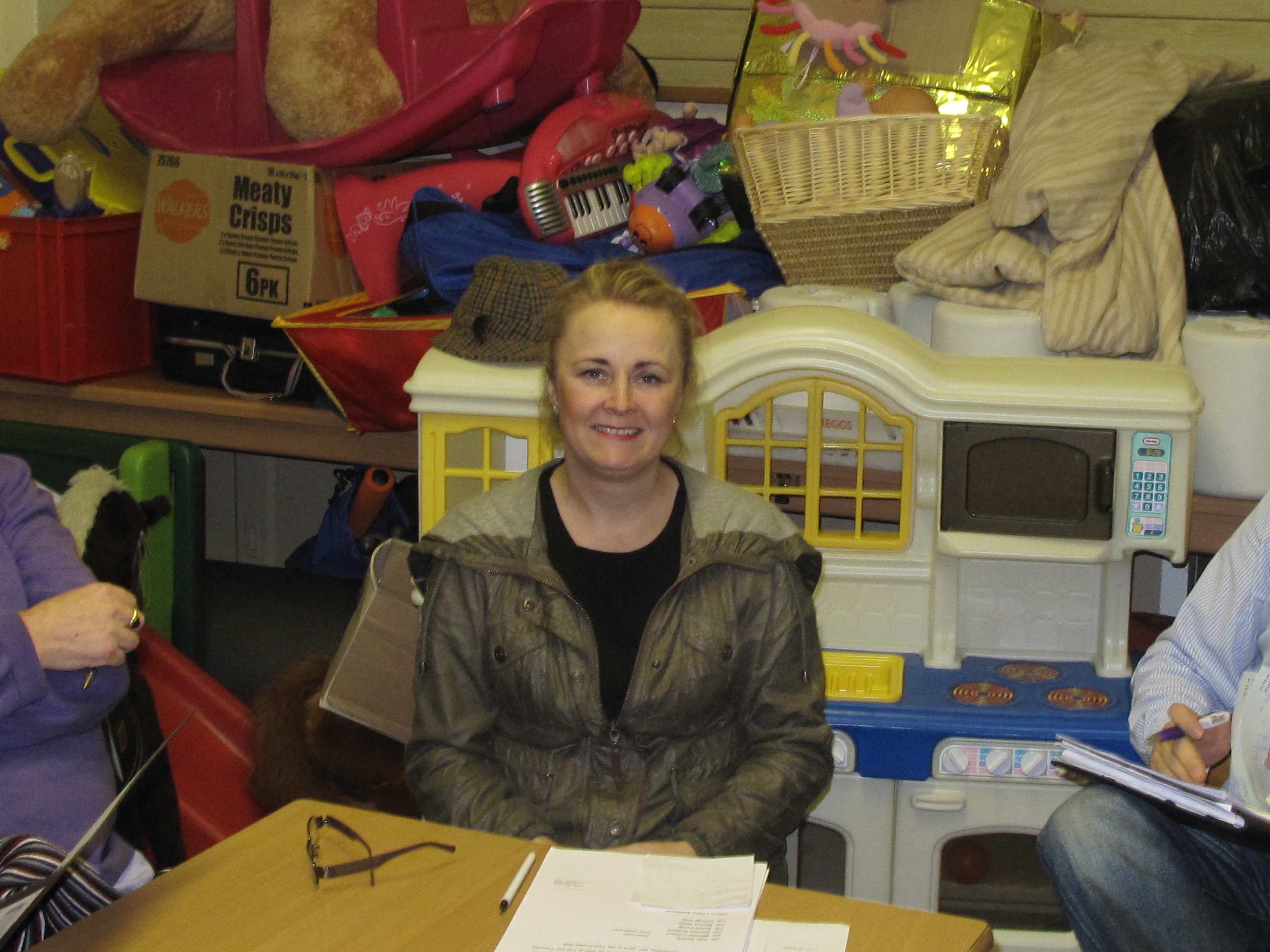 Maxine SmithI have lived in Hawthorn village for 15 years with my husband Ian and two children. It has been a lovely village for us all to live in with stunning scenery and the beautiful Dene.I have worked as a hairdresser for over 30 years and a member of Hawthorn Parish Council for six years. I enjoy working and contributing to our village and the local community. 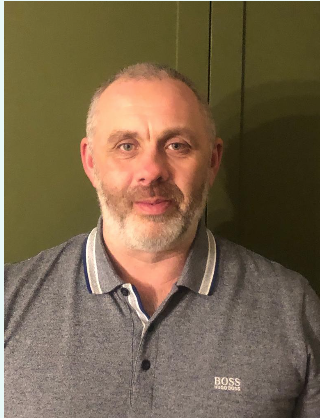 Gary ThompsonI moved into the village with my family & dogs in 2021, because Hawthorn and it's beautiful surroundings are fantastic for walks. I am keen to embrace village life, to contribute and support the parish council, other organisations and residents. 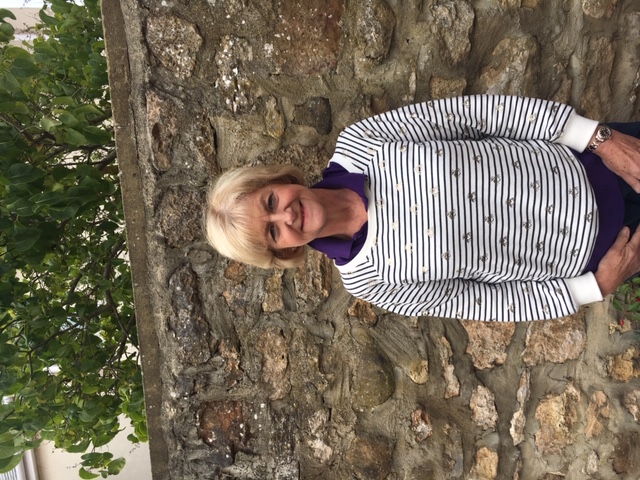 Sheila WilsonI have lived in Hawthorn for 17 years and really enjoy our village and the surrounding countryside.
I look forward to becoming part of the Parish Council and working towards improving the best interests for our Community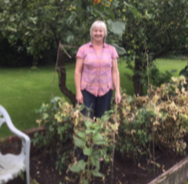 Carolyn WinterCarolyn has lived in Hawthorn for many years and has been involved in many community activities and events. 